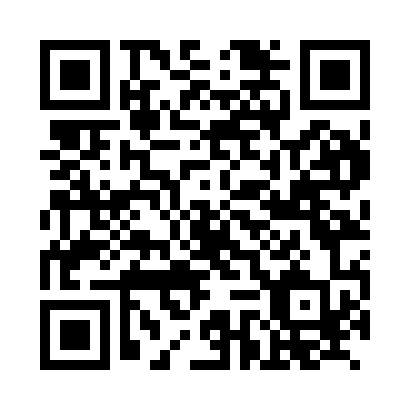 Prayer times for Zurlberg, GermanyMon 1 Jul 2024 - Wed 31 Jul 2024High Latitude Method: Angle Based RulePrayer Calculation Method: Muslim World LeagueAsar Calculation Method: ShafiPrayer times provided by https://www.salahtimes.comDateDayFajrSunriseDhuhrAsrMaghribIsha1Mon2:505:131:145:309:1611:312Tue2:505:141:155:309:1511:313Wed2:515:141:155:309:1511:314Thu2:515:151:155:309:1511:315Fri2:515:161:155:309:1411:316Sat2:525:171:155:309:1411:317Sun2:525:171:165:309:1311:308Mon2:535:181:165:309:1311:309Tue2:535:191:165:309:1211:3010Wed2:535:201:165:309:1111:3011Thu2:545:211:165:309:1111:3012Fri2:545:221:165:309:1011:2913Sat2:555:231:165:309:0911:2914Sun2:555:241:165:299:0811:2915Mon2:565:251:175:299:0811:2916Tue2:565:261:175:299:0711:2817Wed2:575:271:175:299:0611:2818Thu2:575:281:175:289:0511:2719Fri2:585:291:175:289:0411:2720Sat2:585:311:175:289:0311:2721Sun2:595:321:175:289:0211:2622Mon2:595:331:175:279:0111:2523Tue3:005:341:175:278:5911:2224Wed3:005:351:175:268:5811:2025Thu3:025:371:175:268:5711:1726Fri3:055:381:175:258:5611:1527Sat3:085:391:175:258:5411:1228Sun3:115:401:175:248:5311:1029Mon3:145:421:175:248:5211:0730Tue3:165:431:175:238:5011:0531Wed3:195:441:175:238:4911:02